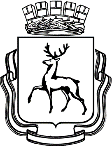 АДМИНИСТРАЦИЯ ГОРОДА НИЖНЕГО НОВГОРОДАП О С Т А Н О В Л Е Н И ЕВ соответствии с частью 6 статьи 23 Федерального закона от 21.07.2005                  № 115-ФЗ «О концессионных соглашениях» администрация города Нижнего Новгорода постановляет:1. Внести в конкурсную документацию о проведении открытого конкурса на право заключения концессионного соглашения о реконструкции здания ангара электродепо «Пролетарское» для обслуживания и ремонта вагонов метро и модернизации подвижного состава метрополитена, утвержденную постановлением администрации города Нижнего Новгорода от 08.11.2017 № 5340, следующие изменения:1.1. В абзаце втором пункта 9.1, абзаце втором пункта 17.1, абзаце втором пункта 18.1 конкурсной документации слова «22 декабря 2017 года» заменить словами «8 февраля 2018 года».1.2. В абзаце двенадцатом пункта 13.2 конкурсной документации слова «21 декабря 2017 года» заменить словами «7 февраля 2018 года».1.3. В абзаце втором пункта 15.1 и абзаце втором пункта 19.1 конкурсной документации слова «27 декабря 2017 года» заменить словами «13 февраля 2018 года».1.4. Пункт 16.1 конкурсной документации изложить в следующей редакции:«16.1. Заявитель вправе изменить или отозвать свою Заявку в любое время до истечения срока представления в Конкурсную комиссию Заявок. Изменение Заявки или уведомление о ее отзыве считается действительным, если такое изменение или такое уведомление поступило в Конкурсную комиссию до истечения срока представления Заявок.».1.5. В проекте концессионного соглашения о реконструкции здания ангара электродепо «Пролетарское» для обслуживания и ремонта вагонов метро и модернизации подвижного состава метрополитена, являющегося приложением  № 1 к конкурсной документации:1.5.1. Подпункт 3.1.1 пункта 3.1 изложить в следующей редакции:«3.1.1. Реконструкция недвижимого объекта Соглашения может быть начата после выполнения нижеперечисленных условий:Концессионером получены все необходимые разрешения, предусмотренные законодательством для начала работ (в той степени, в которой они могут быть получены на дату начала работ), включая разрешение на строительство (реконструкцию) недвижимого объекта Соглашения;Концессионер в полном объеме исполнил обязательства по разработке проектно-сметной документации в отношении недвижимого объекта Соглашения;Концедент в полном объеме исполнил свои обязательства по передаче недвижимого объекта Соглашения Концессионеру, а также обязательства по предоставлению земельного участка, предусмотренные  разделом 4 настоящего Соглашения.Модернизация движимых объектов Соглашения может быть начата только после исполнения Концедентом в полном объеме своих обязательств по передаче движимых объектов Соглашения Концессионеру.».1.5.2. Абзац второй пункта 6.3 изложить в следующей редакции:«Плата Концедента направляется на возмещение расходов Концессионера на модернизацию движимых объектов Соглашения. Размер платы составляет ______ (______) и подлежит уплате Концедентом ежемесячно не позднее 30 календарных дней после окончания отчетного месяца в соответствии с графиком платы Концедента, являющимся приложением к финансовой модели, согласно приложению  № 8 к настоящему Соглашению, путем перечисления Концессионеру по реквизитам, указанным в разделе 19 Соглашения.».1.5.3. Пункт 6.4 изложить в следующей редакции:«6.4. Выплата платы Концедента начинается при условии соблюдения сроков, установленных графиком передачи и модернизации движимых объектов Соглашения, согласно приложению № 9 к настоящему Соглашению.».1.5.4. В пункте 12.2:1.5.4.1. Подпункт «е» изложить в следующей редакции:«е) невыполнение или задержки в выполнении каких-либо условий, ответственность за которые несут уполномоченные Концедентом лица;».1.5.4.2. Дополнить подпунктом «ж» в следующей редакции:«ж) другие обстоятельства, которые рассматриваются в настоящем Соглашении в качестве особого обстоятельства.».1.5.4.3. Абзац девятый после слов ««б», «в», «е»» дополнить словами «и «ж»».1.5.5. Приложение № 8 дополнить приложением к финансовой модели согласно приложению № 1 к настоящему постановлению.1.6. В приложении № 5 к Конкурсной документации:1.6.1. В абзаце четвертом пункта 9 и абзаце третьем пункта 11 слова «22 декабря 2017 года» заменить словами «8 февраля 2018 года».1.6.2. В абзаце четырнадцатом пункта 9.1 слова «21 декабря 2017 года» заменить словами «7 февраля 2018 года».1.6.3. В абзаце третьем пункта 10 и абзаце третьем пункта 12 слова «27 декабря 2017 года» заменить словами «13 февраля 2018 года».2. Комитету по управлению городским имуществом и земельными ресурсами администрации города Нижнего Новгорода (Никулина В.С.) обеспечить размещение сообщения о внесении изменений в конкурсную документацию о проведении открытого Конкурса на право заключения концессионного соглашения о реконструкции здания ангара электродепо «Пролетарское» для обслуживания и ремонта вагонов метро и модернизации подвижного состава метрополитена, являющееся приложением № 2 к настоящему постановлению (далее – Сообщение), до 25.12.2017 на официальном сайте администрации города Нижнего Новгорода –  www.нижнийновгород.рф и на официальном сайте Российской Федерации, определенном Правительством Российской Федерации для размещения информации о проведении торгов – www.torgi.gov.ru в информационно-телекоммуникационной сети «Интернет».3. Департаменту общественных отношений и информации администрации города Нижнего Новгорода (Амбарцумян Р.М.) до 25.12.2017 обеспечить опубликование Сообщения в официальном печатном средстве массовой информации - газете «День города. Нижний Новгород».4. Департаменту правового обеспечения администрации города Нижнего Новгорода (Киселева С.Б.) обеспечить размещение настоящего постановления на официальном сайте администрации города Нижнего Новгорода в информационно-телекоммуникационной сети «Интернет».5. Контроль за исполнением настоящего постановления оставляю за собой.В.С.Никулина435 22 50Приложение № 1к постановлению администрации города от  20.12.2017  № 6221Приложение к финансовой моделиПриложение № 2к постановлению администрации города от  20.12.2017  № 6221Сообщениео внесении изменений в конкурсную документацию о проведении открытого Конкурса на право заключения концессионного соглашения о реконструкции здания ангара электродепо «Пролетарское» для обслуживания и ремонта вагонов метро и модернизации подвижного состава метрополитенаКонкурсная комиссия по проведению открытого конкурса на право заключения концессионного соглашения о реконструкции здания ангара электродепо «Пролетарское» для обслуживания и ремонта вагонов метро и модернизации подвижного состава метрополитена сообщает, что в конкурсную документацию о проведении открытого Конкурса на право заключения концессионного соглашения о реконструкции здания ангара электродепо «Пролетарское» для обслуживания и ремонта вагонов метро и модернизации подвижного состава метрополитена, утвержденную постановлением администрации города Нижнего Новгорода от 08.11.2017 № 5340, внесены изменения. Текст изменений доступен для ознакомления на официальном сайте администрации города Нижнего Новгорода –  www.нижнийновгород.рф и на официальном сайте Российской Федерации, определенном Правительством Российской Федерации для размещения информации о проведении торгов – www.torgi.gov.ru в информационно-телекоммуникационной сети «Интернет».№ ┌┐Исполняющий обязанности главы             администрации города   Н.В.КазачковаГрафик платы концедента по концессионному соглашениюГрафик платы концедента по концессионному соглашениюГрафик платы концедента по концессионному соглашениюПериодПериодПлата концедентаПериодПериодв рамках модернизации подвижного состава (руб.)2018
годмарт2018
годапрель2018
годмай2018
годиюнь2018
годиюль2018
годавгуст2018
годсентябрь2018
годоктябрь2018
годноябрь2018
годдекабрь2018
годИтого за год2019 годянварь2019 годфевраль2019 годмарт2019 годапрель2019 годмай2019 годиюнь2019 годиюль2019 годавгуст2019 годсентябрь2019 годоктябрь2019 годноябрь2019 годдекабрь2019 годИтого за год2020 годянварь2020 годфевраль2020 годмарт2020 годапрель2020 годмай2020 годиюнь2020 годиюль2020 годавгуст2020 годсентябрь2020 годоктябрь2020 годноябрь2020 годДекабрь2020 годИтого за год2021 годянварь2021 годфевраль2021 годмарт2021 годапрель2021 годмай2021 годиюнь2021 годиюль2021 годавгуст2021 годсентябрь2021 годоктябрь2021 годноябрь2021 годдекабрь2021 годИтого за год2022 годянварь2022 годфевраль2022 годмарт2022 годапрель2022 годмай2022 годиюнь2022 годиюль2022 годавгуст2022 годсентябрь2022 годоктябрь2022 годноябрь2022 годдекабрь2022 годИтого за год2023 годянварь2023 годфевраль2023 годмарт2023 годапрель2023 годмай2023 годиюнь2023 годиюль2023 годавгуст2023 годсентябрь2023 годоктябрь2023 годноябрь2023 годдекабрь2023 годИтого за годИтогоИтого